МИНОБРНАУКИ РОССИИФГБОУ ВПО «Поволжская государственная социально-гуманитарная академия»Естественно-географический факультетКафедра химии, географии и методики их преподаванияИНФОРМАЦИОННОЕ ПИСЬМО №1Уважаемые коллеги!Приглашаем Вас принять участие в III Международной научно-практической конференции «Модернизация естественнонаучного образования: методика преподавания и практическое применение», посвященной 85-летию кафедры химии, географии и методики их преподавания, которая состоится 29 марта 2014 года. К участию в конференции приглашаются ведущие ученые, педагоги, аспиранты, студенты.Цель конференции: обсуждение теоретических, практических и методических вопросов естественнонаучного и биоэкологического образования (окружающий мир, естествознание, природоведение, биология, экология, география, химия, физика), современного состояния и перспектив развития, инновационных путей совершенствования преподавания химии, биологии, экологии, географии, окружающего мира, естествознания и физики.Основные направления работы конференции:физико-математические науки;химические науки;биологические науки;географические науки;педагогические науки;психологические науки;науки о земле.Для участия в конференции необходимо до 24 марта 2014 г. предоставить в оргкомитет заполненный бланк заявки на участие в конференции (см. ниже), отсканированную копию чека об оплате организационного взноса и статью, которые следует отправить на e-mail xim_kaf@mail.ru или принести на кафедру химии, географии и методики их преподавания ПГСГА по адресу: 443090, г. Самара, Антонова-Овсеенко ул., д. 26, этаж 4, каб. 416.Статьи должны иметь элементы, отвечающие следующим параметрам:– постановка проблемы в общем виде и ее связь с важными научными и практическими задачами;– анализ последних исследований и публикаций, в которых рассматривались аспекты этой проблемы и на которых обосновывается автор; выделение неразрешенных раньше частей общей проблемы;– формирование целей статьи (постановка задания);– изложение основного материала исследования с полным обоснованием полученных научных результатов;– выводы исследования и перспективы дальнейших изысканий данного направления;– список литературы.Требования к написанию статьи: материалы для опубликования необходимо выполнить в текстовом редакторе Microsoft Office Word – 2003, 2007. Язык русский. Формат листа – A4, параметры полей – все по . В верхнем левом углу проставляется УДК (кегль 12 пт). Ниже набирается название статьи прописными буквами, жирным начертанием, кеглем 14 пт, выравнивается по центру. Ниже – авторский знак ©, строчными буквами – инициалы и фамилия автора жирным начертанием (кегль 12 пт) и простым начертанием ученая степень, звание, должность, полное название организации, город (кегль 12 пт). После отступа в одну пустую строку следует текст аннотации и ключевые слова (кегль 12 пт, выравнивание по ширине). Название статьи, инициалы и фамилии авторов, ученую степень, звание, должность, название организации, аннотацию и ключевые слова необходимо обязательно продублировать на английском языке. После отступа в одну пустую строку следует основной текст статьи (отступ красной строки – 1,25 см, межстрочный интервал – одинарный, выравнивание абзаца по ширине страницы, кегль – 14 пт). Автоматическую расстановку переносов не использовать. Обязательно прописывать букву «ё». После текста с отступом в одну пустую строку, набирается слово Литература (кегль 14 пт, начертание – жирное, выравнивание по центру). Список литературы обязателен, оформляется в алфавитном порядке в соответствии с ГОСТ 7.1–2003, кегль 12 пт (образец оформления статьи см. ниже). Графические материалы следует выдержать в чёрно-белой гамме в формате JPEG (печать сборника будет выполнена в градациях серого). Рисунки должны быть чёткими и без искажений. Названия и номера рисунков указываются под рисунками, таблиц – над таблицами, номера формул – правее формул. Все цифры и маркеры в статье проставляются вручную; проставлять их автоматически запрещается. Обязательны ссылки на литературу в квадратных скобках, а также ссылки на рисунки и таблицы в круглых скобках.Объём статьи должен быть не менее 3 страниц и не более 10 страниц набранного на компьютере текста; количество статей от одного участника – не более 3, в том числе, в соавторстве. Текст статьи должен быть проверен на плагиат и его оригинальность должна составлять более 75%. При получении материалов, оргкомитет в течение 7 дней отправляет в адрес автора письмо с сообщением о принятии материалов к опубликованию. Авторам, отправившим материалы по электронной почте и не получившим подтверждения их получения оргкомитетом, просьба продублировать заявку. Сборнику материалов будет присвоен УДК и ISBN. Рассылка сборников будет выполнена в апреле 2014 г. После рассылки участникам конференции сборник материалов конференции будет размещен на сайте кафедры химии, географии и методики их преподавания: http://geopgsga.narod.ru.Содержание статьи, заявка и отсканированный чек должны быть отправлены в 3 разных файлах. В названии файла необходимо соблюдать следующую последовательность:– Фамилия (первого автора) статья Город (например, Иванова статья Анадырь),– Фамилия (первого автора) заявка Город (например, Иванова заявка Анадырь),– Фамилия (первого автора) чек Город (например, Иванова чек Анадырь).Участие в конференции платное. Организационный взнос – 200 руб. за одну страницу статьи (сумма включает один экземпляр сборника). Пересылка сборника по почте – 150 руб. Дополнительные экземпляры сборника – 250 руб. за экземпляр. Денежные средства необходимо перечислить на счёт № 42307.810.7.5440.7613359 в Самарское ГОСБ России № 6991/00226 г. Самара, корсчёт № 30101810200000000607, БИК 43601607, расчетный счёт 30232810254400100077, ИНН/КПП 7707083893, Сафиной Лилии Галимзановне. В назначении платежа необходимо указать фамилию автора.По всем возникающим вопросам можно обращаться на электронный адрес xim_kaf@mail.ru или по телефону 8 937 188-72-84 (Сафина Лилия Галимзановна), а также на форум кафедры химии, географии и методики их преподавания (http://geopgsga.unoforum.ru).Справочная информация:Для определения УДК можно использовать следующие ссылки: http://pu.virmk.ru/doc/UDK/index.html или http://naukapro.ru/metod.htm.Для перевода на английский язык можно использовать следующие ссылки: http://translate.google.com или http://translate.yandex.ru.Для обязательной проверки статьи на плагиат можно использовать следующую ссылку: http://antiplagiat.ru.Просим распространить информацию о проведении конференции среди заинтересованных лиц. Информация размещена также на сайте кафедры химии, географии и методики их преподавания ПГСГА в разделе «Конференции»: http://geopgsga.narod.ru.Оргкомитет конференции. Председатель – д.и.н., профессор, проректор по научно-исследовательской работе ПГСГА А.И.Репинецкий; заместители председателя: к.б.н., доцент, декан естественно-географического факультета ПГСГА И.В.Казанцев; д.п.н., профессор, зав. кафедрой химии, географии и методики их преподавания ПГСГА Л.В.Панфилова; ответственный секретарь – к.п.н., доцент Л.Г.Сафина.ЗАЯВКА НА УЧАСТИЕ
в III Международной научно-практической конференции
«Модернизация естественнонаучного образования:
методика преподавания и практическое применение»Образец оформления статьиУДК 372.881.1«Свобода речи» в условиях развития современного общества© Е.Ю.Коновалова, кандидат педагогических наук, доцент, профессор кафедры русского языка Поволжского государственного университета сервиса, Тольятти (Россия);© И.И.Савина, аспирант кафедры русской литературы Ульяновского государственного университета, Ульяновск (Россия)Аннотация: Происходящие серьезные преобразования в современной общественной жизни, в сфере межличностных коммуникаций, в результате чего резко и многократно возрастают информационные потоки, вызывает необходимость обеспечения сохранения культуры речи как необходимого компонента реализации личного, профессионального и делового общения.Ключевые слова: культура речи, волюнтаристское речетворчество, «речевые вольности», диалогизация общения, персонификация общения.«Freedom of speech» to the conditions of modern society© E.Y.Konovalova, candidate of pedagogical sciences, associate professor, professor of the department of Russian Language of Volga State University of Service, Togliatti (Russia);© I.I.Savina, post-graduate student of department of Russian Literature of Ulyanovsk State University, Ulyanovsk (Russia)Annotation: Major changes taking place in contemporary public life in the area of interpersonal communication, resulting in sharply and repeatedly increasing information flows, makes it necessary to ensure the preservation of speech as a necessary component of the implementation of personal, professional and business communication.Keywords: culture of speech, voluntarist verbal creativity, "liberty of speech", dialogization communication, personification of communication.Современные русисты, в частности, специалисты по культуре речи (И.Б.Голуб [1], Е.Н.Ширяев [3] и другие) справедливо говорят о том, что русский язык – наше национальное достояние, требующее бережного отношения. Общая культура человека включает в себя и культуру речи, т.е. знание норм современного литературного языка, выбор и организацию речевых средств, соблюдение речевого этикета [4, с. 28; 5, с. 12].Сегодня проблема низкой речевой культуры стоит особенно остро (рис. 1, табл. 1). На рис. 1 и в табл. 1 представлено применение основных «речевых вольностей».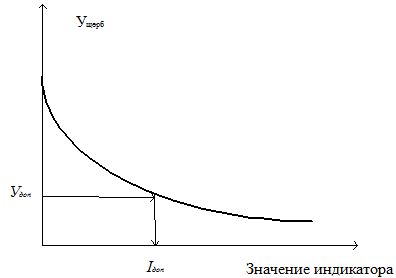 Рис. 1. Уровень применения основных «речевых вольностей»Таблица 1Использование основных «речевых вольностей»Численные характеристики влияния рассчитывались по выражению: (1)(формулы оформляются через редактор формул «MathType», кегль 10 (обязательно), длина формул не должна превышать 80 мм (обязательно), латинские символы набираются курсивом, греческие – прямым шрифтом, кириллица – не допускается)ТЕКСТ ТЕКСТ ТЕКСТ ТЕКСТ ТЕКСТ ТЕКСТ ТЕКСТ ТЕКСТ ТЕКСТ ТЕКСТ ТЕКСТ ТЕКСТ ТЕКСТ ТЕКСТ ТЕКСТ ТЕКСТ ТЕКСТ ТЕКСТ ТЕКСТ ТЕКСТ ТЕКСТ ТЕКСТ ТЕКСТ ТЕКСТ ТЕКСТ ТЕКСТ ТЕКСТ ТЕКСТ ТЕКСТ ТЕКСТ ТЕКСТ ТЕКСТ ТЕКСТ ТЕКСТ ТЕКСТ ТЕКСТ ТЕКСТ ТЕКСТ ТЕКСТ Высокий уровень речевой культуры – неотъемлемая черта культурного человека. Совершенствовать свою речь – задача каждого из нас [2; 5; 6].Для этого нужно следить за своей речью, чтобы не допускать ошибок в произношении, в употреблении форм слов, в построении предложении. Нужно постоянно обогащать свой словарь, учиться чувствовать своего собеседника, уметь отбирать наиболее подходящие для каждого случая слова и конструкции.литературА1. (номер ставится вручную) Голуб, И.Б. Стилистика русского языка [Текст] / И.Б.Голуб. – М.: Рольф, 2001. – 321 с.2. Культура русской речи [Текст] / под ред. Л.К.Граудиной, Е.Н.Ширяева. – М.: Норма, 2001. – 249 с.3. Ширяев, Е.Н. Что такое культура речи [Текст] / Е.Н.Ширяев // Русская речь. – 1991. – №4. – С. 14–19.4. Информационный портал Министерства образования и науки Самарской области [Электронный ресурс]. URL: http://www.educat.samregion.ru.5. Химия для начинающих [Электронный ресурс]. – Электрон. учеб. (1 Гб). – Самара: СИПКРО. – 2003. – 2 диска (CD).6. Самарская область [Карты]: физическая карта. – 1:4000000 // Атлас России. – М.: ПКО «Картография», 2000. – C. 16.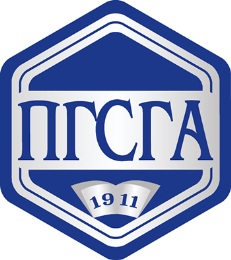 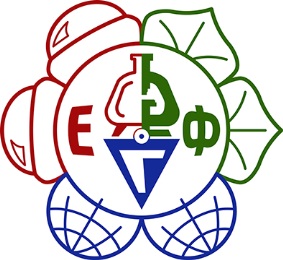 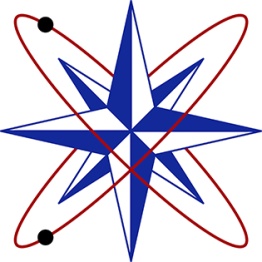 Параметры, обязательные
для заполненияАвтор №1Автор №2Пример для автора №1Фамилия, имя, отчествоИванов Петр ИвановичE-mail каждого автораcondrat@mail.ru Контактный телефон (желательно, сот.)+7-937-011-11-11Почтовый адрес на который высылать сборник (обязательно с указанием индекса и Ф.И.О. получателя)652584, Кемеровская обл., Ленинск-Кузнецкий р-н, п. Мирный, ул. Яблоневая, д. 1, кв. 2, Иванову Петру ИвановичуНеобходимое количество экземпляров сборника1Полное наименование учреждения (точное официальное название)ФГБОУ ВПО «Челябинский государственный университет» (ЧелГУ)Факультет (для сотрудников вузов)Биолого-химический факультетКафедра (для сотрудников вузов), лаборатория (для сотрудников НИИ), отдел (для сотрудников музеев)кафедра органической химииУчёная степеньдоктор сельскохозяйственных наукУчёное званиедоцентДолжностьпрофессор кафедры экологииНазвание статьиСодержание и формы внеклассной работы по химииКоличество страниц в статье4Сумма и дата оплаты (не забудьте к сумме статьи прибавить 150р. для пересылки сборника и 250р. если заказываете второй экземпляр)800р за статью + 150р за пересылку = 950р.02.02.2014(отсканированный чек высылается отдельным файлом)